InformationName:Aufsteller: ErzähltischeURL:-Thema: ErzählkreisAutor:Johannes KüblerHinweise:-Lizenz: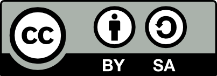 Die Datei wurde unter der Lizenz„Creative Commons Namensnennung“in Version 3.0 (abgekürzt „CC-by-sa 3.0“) veröffentlicht. Den rechtsverbindlichen Lizenzvertrag finden Sie unter https://creativecommons.org/licenses/by/3.0/de/ Quelle(n): Eigene ArbeitBildnachweise:talk https://thenounproject.com/term/talk/947027 von Johanna via TheNounProject, veröffentlicht unter Creative Commons CC-BY 3.0 (https://creativecommons.org/licenses/by/3.0/) Version:1.0 (10.03.2020)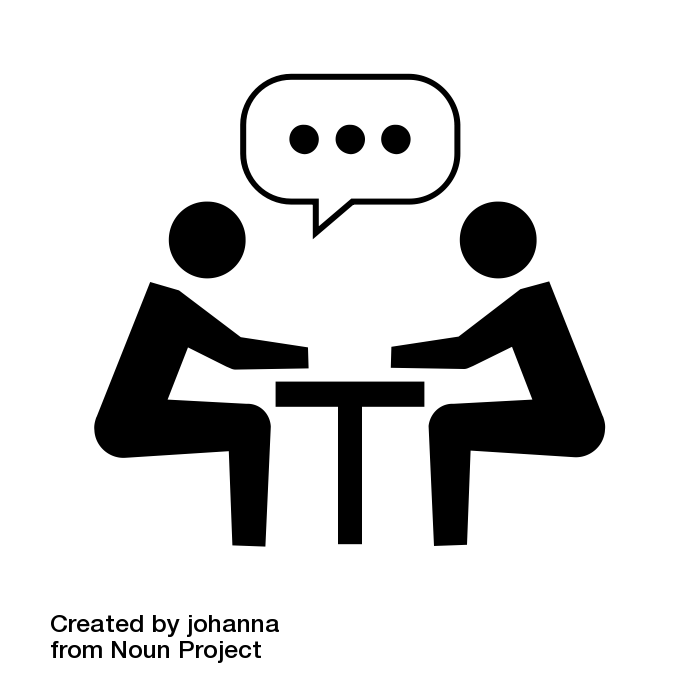 ErzähltischGrafik: talk https://thenounproject.com/term/talk/947027 von Johanna via TheNounProject, veröffentlicht unter Creative Commons CC-BY 3.0 (https://creativecommons.org/licenses/by/3.0/)ErzähltischGrafik: talk https://thenounproject.com/term/talk/947027 von Johanna via TheNounProject, veröffentlicht unter Creative Commons CC-BY 3.0 (https://creativecommons.org/licenses/by/3.0/)ErzähltischGrafik: talk https://thenounproject.com/term/talk/947027 von Johanna via TheNounProject, veröffentlicht unter Creative Commons CC-BY 3.0 (https://creativecommons.org/licenses/by/3.0/)ErzähltischGrafik: talk https://thenounproject.com/term/talk/947027 von Johanna via TheNounProject, veröffentlicht unter Creative Commons CC-BY 3.0 (https://creativecommons.org/licenses/by/3.0/)